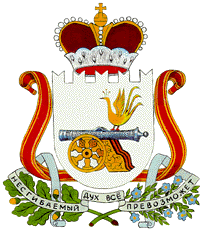 АДМИНИСТРАЦИЯНОВОМИХАЙЛОВСКОГО СЕЛЬСКОГО ПОСЕЛЕНИЯМОНАСТЫРЩИНСКОГО РАЙОНА СМОЛЕНСКОЙ ОБЛАСТИП О С Т А Н О В Л Е Н И Еот  01 ноября   2022 года №  36        В целях обеспечения социальных гарантий работников рабочих специальностей органов местного самоуправления Новомихайловского сельского поселения Монастырщинского района Смоленской области и работников муниципальных учреждений, финансируемых за счет средств бюджета Новомихайловского сельского поселения Монастырщинского района Смоленской области, руководствуясь со статьей 134 Трудового кодекса Российской Федерации, Бюджетным кодексом Российской Федерации, и Уставом Новомихайловского сельского поселения Монастырщинского района Смоленской области         Администрация Новомихайловского сельского поселения Монастырщинского района Смоленской области  п о с т а н о в л я е т:1. Утвердить Положение о порядке индексации заработной платы работников рабочих специальностей органов местного самоуправления Новомихайловского сельского поселения Монастырщинского района Смоленской области и работников муниципальных учреждений, финансируемых за счет средств бюджета Новомихайловского сельского поселения Монастырщинского района Смоленской области.         2. Опубликовать настоящее  постановление в печатном средстве массовой информации органов местного самоуправления Новомихайловского сельского поселения Монастырщинского района Смоленской области в информационной газете  «Новомихайловский  Вестник»  и  на официальном  сайте Администрации  Новомихайловского сельского поселения  Монастырщинского района Смоленской области в информационно-телекоммуникационной сети  «Интернет».3. Настоящее постановление вступает в силу с момента официального опубликования и распространяет действие на правоотношения, возникшие с 01.01.2022 г.4.Контроль за исполнением настоящего постановления оставляю за собой.                                                                                                                            Приложениек постановлению АдминистрацииНовомихайловского сельского поселенияМонастырщинского           районаСмоленской                      областиот  01.11. 2022 г. №  36ПОЛОЖЕНИЕо порядке индексации заработной платы работников рабочих специальностей органов местного самоуправления Новомихайловского сельского поселения Монастырщинского района Смоленской области  и работников муниципальных учреждений, финансируемых за счет средств бюджета Новомихайловского сельского поселения Монастырщинского района Смоленской области1. Общие положения1.1. Настоящее Положение о порядке индексации заработной платы (далее - Положение) работников рабочих специальностей органов местного самоуправления Новомихайловского сельского поселения Монастырщинского района Смоленской области и работников муниципальных учреждений, финансируемых за счет средств бюджета  Новомихайловского сельского поселения Монастырщинского района Смоленской области разработано в соответствии со ст. 134 Трудового кодекса Российской Федерации, в целях обеспечения социальных гарантий указанных работников.2. Порядок, сроки и источник обеспечения проведения индексации заработной платы2.1. Индексация (увеличение) заработной платы осуществляется в соответствии с решением Совета депутатов Новомихайловского сельского поселения Монастырщинского района Смоленской области о бюджете Новомихайловского сельского поселения Монастырщинского района Смоленской области на очередной финансовый год и плановый период.2.2. Индексация заработной платы (далее - индексация) обеспечивает повышение уровня зарплаты  работников рабочих специальностей органов местногосамоуправления Новомихайловского сельского поселения Монастырщинского района Смоленской области и работников муниципальных учреждений, финансируемых за счет средств бюджета Новомихайловского сельского поселения Монастырщинского района Смоленской области.          2.3. Индексация проводится не реже 1 раза в год, в пределах утвержденных лимитов бюджетных обязательств.2.4. Индексации подлежат размеры окладов работников рабочих специальностей органов местного самоуправления Новомихайловского сельского поселения Монастырщинского района Смоленской области и работников муниципальных учреждений, финансируемых за счет средств бюджета Новомихайловского сельского поселения Монастырщинского района Смоленской области.2.5. Индексация осуществляется в пределах предусмотренных бюджетных ассигнований в части денежного содержания работников рабочих специальностей органов местного самоуправления Новомихайловского сельского поселения Монастырщинского района Смоленской области  и работников муниципальных учреждений, финансируемых за счет средств бюджета Новомихайловского сельского поселения Монастырщинского района Смоленской области.3. Заключительные положения3.1. Процент и дата проведения индексации устанавливаются отдельным правовым актом Администрации Новомихайловского сельского поселения Монастырщинского района Смоленской области.3.2. Изменения, дополнения вносятся в настоящее Положение в порядке, установленном законодательством.3.3. Положение вступает в силу со дня его опубликования и распространяет действие на правоотношения, возникшие с 01.01.2022 г.Об утверждении положения о порядке индексации заработной платы работников рабочих специальностей органов местного самоуправления Новомихайловского сельского поселения Монастырщинского района Смоленской области и работников муниципальных учреждений,  финансируемых за счет средств бюджета Новомихайловского сельского поселения Монастырщинского района Смоленской областиГлава муниципального образованияНовомихайловского сельского поселения Монастырщинского района Смоленской области                                                                        С.В.Иванов                     